King’s Wood SchoolSummer Newsletter – June 2023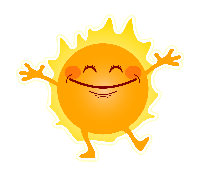 Strike ActionYou may be aware that further strike action is planned by teachers on the 5th and 7th July. I will send out a letter as soon as possible indicating which classes will be affected. Sports DayWe are looking forward to welcoming you all to Sports Day on Friday 14th July. Please can KS2 children come into school wearing house colours if they can, if not just normal PE kit and we can give them bands or bibs.The event starts at 9.00am and as usual our Reception and KS1 children will be competing first. KS2 events will begin approximately an hour later at 10am. We expect to finish around 12.30pm and hope you will stay and have a picnic with your children after which we are happy for you to take them home with you. We are able to look after children until normal home time if parents have to get back to work. Let’s hope the weather is with us!Nursery Sports Day is earlier in the week on Wednesday 12th July and starts at 9.15amTransition DayTuesday 4th July is Transition Day when Year 6 pupils spend the day at their secondary school. Year 6 children do not come in to school on that day instead they go straight to the school they will be attending in September. We are aware that some secondary schools are holding additional transition days. Please let us know if your child is attending one of these and we will authorise the absence.As a school we use this as an opportunity for the children to spend the afternoon with their class teacher for next year. You will be informed of your child’s new class teacher on Monday 4th July.The Induction event for our children starting Reception in September will also be held on this day.Year 6 Leavers’ EventsIt is that time of year when we are thinking about having to say good bye to our Year 6 children. We will be sorry to see them go but know they are more than ready for their next adventure.We are looking forward to the Year 6 performance that will be taking place on Tuesday 18th July and hope you will be able to join us at 1.30pm.  Year 6 then have bowling on the Wednesday as their leavers treat. This is free of charge and will take place during the school day. Their Leaver’s Assembly is on Thursday 20th at 11.30am in the hall followed by a picnic on the field which we hope you will be able to join us for as well. Dates for your Diary - JulyTuesday 4th 		Transition Day – Year 6 out at secondary schoolsWednesday 5th		Reception Classes trip to Bucks Railway CentreFriday 7th  		Reports go out to parentsMonday 10th 		Sports Week			Nursery parent & child trip Odds Farm ParkWednesday 12th 	Nursery Sports DayFriday 14th  		Sports Day        Tuesday 18th    		Year 6 Performance 1.30pmWednesday 19th 	Year 6 Bowling 			Nursery ClosesThursday 20th   		11.30am Leavers Assembly and PicnicSchool Closes – 1.30pm finishFriday 21st 		INSET DAY